Science Yr5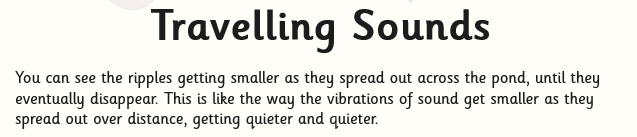 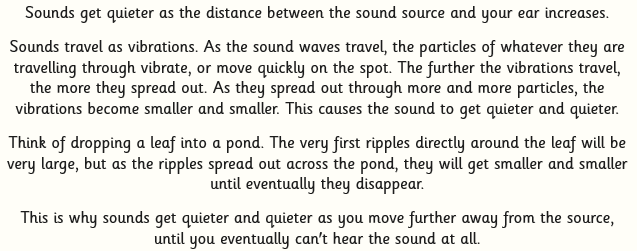 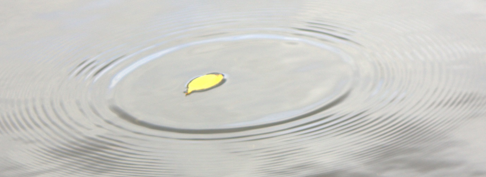 Activity 1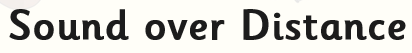 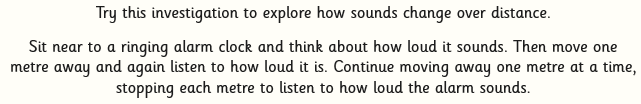 What do you notice?Activity 2Match the following statements to the captions :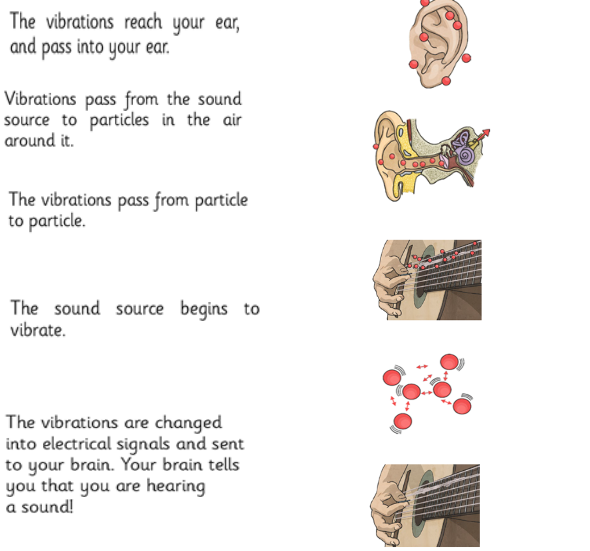 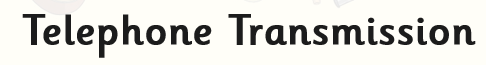 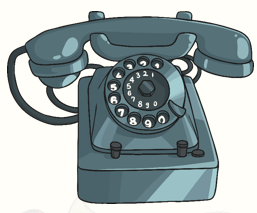 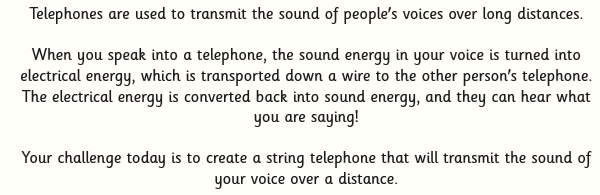 Activity 3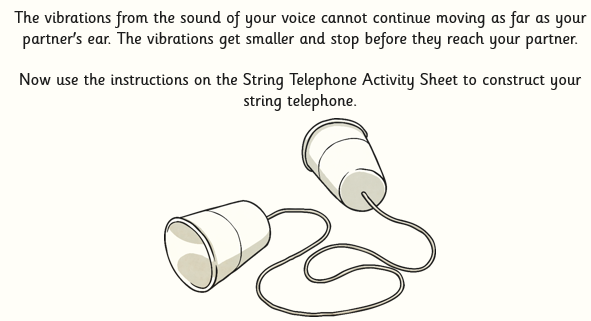 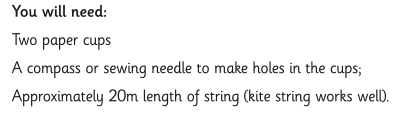 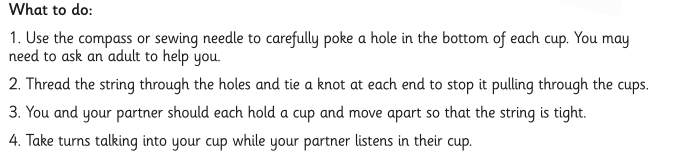 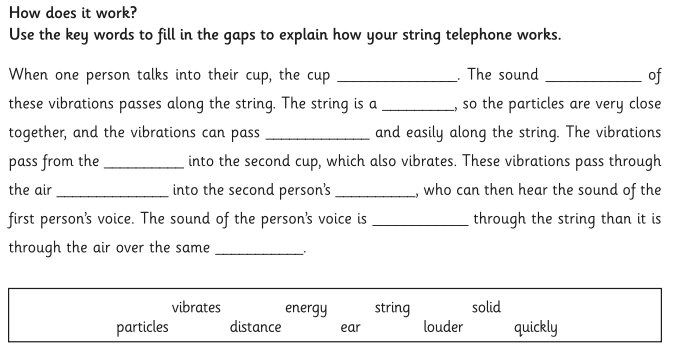 